Joanne Lyons, 
National Monuments Service,
Department of Culture, Heritage and the Gaeltacht,
Custom House,Dublin 1.Date: 9th January, 2019Re: PCI 1.6 ‘Celtic Interconnector’ ProjectDear Joanne,On 24th December, 2018, EirGrid plc (Project Promoter) notified An Bord Pleanála (Competent Authority) of the ‘Celtic Interconnector’ project in accordance with Article 10.1(a) of Regulation (EU) 347/2013. Article 10.1(a) of the Regulation provides that the notification should include a reasonably detailed outline of the project.Article 10.1(a) of the Regulation provides that An Bord Pleanála (Competent Authority) shall, including on behalf of other authorities concerned, acknowledge or, if it considers the project as not mature enough to enter the permit granting process, reject the notification. A three-month period is provided for this. EirGrid plc is of the opinion that the following consent is potentially required from the Archaeological Licensing Unit of the National Monuments Service to realise the project:Excavation Licence (Archaeological)On the basis that EirGrid states that a consent is potentially required from you, An Bord Pleanála (Competent Authority) requests a recommendation as to whether the notification should be acknowledged or rejected. The Regulation: Article 10.1 (a) provides that if the project is rejected as not mature enough to enter the permit granting process that a justification for that decision is provided. A response from Archaeological Licensing Unit of the National Monuments Service is requested by Friday 1st March, 2019.A softcopy of EirGrid plc letter of notification dated 24th December, 2018, is attached together with softcopy documents which includes the reasonably detailed outline of the project as provided by EirGrid for your consideration. Yours sincerely,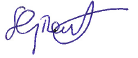 ________________Seamus Grant,Executive Officer,PCI Unit.